Муниципальное бюджетное дошкольное образовательное учреждение «Советский детский сад №2 «Березка»»Советского района Республики КрымНОД по разделу «Художественно-эстетическое воспитание» (Музыка)Грейдина Татьяна Александровна музыкальный руководитель высшей категориипгт. Советский2016 г.Тема: «Спасение феи Музыки»Цель занятия: Проверка имеющихся знаний детей в области музыки, стимулировать применение ими имеющихся знаний, умений и навыков для выполнения игровой задачи спасения феи Музыки и победы над Какафоном.Задачи занятия:- развивать интерес и любовь к музыке, музыкальную отзывчивость на неё;- формировать музыкальную культуру на основе знакомства с классической, народной и современной музыкой;- развивать музыкальные способности детей: звуковысотный, ритмический, тембровый, динамический слух;- упражнять в различении жанров музыкальных произведений (марш, танец, песня);- совершенствовать музыкальную память через узнавание мелодий по отдельным фрагментам произведения (вступление, заключение, музыкальная фраза);- упражнять в навыке различения звуков по высоте в пределах квинты- обогащение кругозора детей- развитие слухового восприятия- развитие  певческих навыков детей, умения инсценировать песни, сопровождать элементарной игрой на детских музыкальных инструментах- развитие умения выполнять танцевальные движения разного характера, с предметами и без предметов, перестроения в танцах- развитие навыков совместного музицированияОборудование: цветы по 2 на каждого ребенка, бубен, кукла-трансформер старушка-фея Музыки, коробка с заданиями, музыкальная лесенка и матрешка, двусторонний фланелеграф, карточки-длительности, нотки, портреты композиторов П.И.Чайковского и Д.Шостаковича, кукла-бибабо Петрушка, корзинка с ложками и платочками, корзина с игрушками (курочка, уточка, барашек, коровушка)Предварительная работа: слушание аудиосказки «Лесной оркестр» (альбом «Любимые сказки детства»), знакомство с настольной игрой «Три кита музыки».Ход НОД:Вход детей под музыку Эдварда Грига из оперы «Пер Гюнт» «Утро». Встают полукругом около цветов, разложенных на полу.Муз. рук. «Ребята, сегодня к нам на занятие пришли гости. Поздороваемся с ними».Приветствие «Здравствуйте, здравствуйте, здравствуйте все» (мажорное трезвучие) с русским поклоном.Задание на песенное творчество.Муз. рук. «Гостям хочется узнать, как вас зовут. Представьтесь им в игре «Познакомимся» (Дети передают друг другу бубен, проигрывая и пропевая одновременно свое имя. Берущий бубен ребенок, пропевает это имя в ласковой форме, а свое для второго соседа в обычной)Муз. рук. «Вот мы и познакомились. Посмотрите, на полу лежат цветы. Станцуем с ними под знакомую вам музыку вальса П.И.Чайковского из «Детского альбома».Упражнение с цветами «Вальс» муз. П.И.Чайковского Под марш дети проходят к стульчикам, по пути отдавая цветы воспитателю.Фрагмент «Танца феи Драже» муз.ЧайковскогоПоявляется фея Музыки в образе старушки.Муз. рук.: У нас ещё одна гостья.Фея: Здравствуйте, ребята. Скажите, вы любите музыку? А вот злой волшебник Какафон её просто ненавидит. Он хочет разрушить мою музыкальную страну Музыкалию, чтобы там не было ни песен, ни танцев, ни маршей, вообще никакой музыки. А меня превратил в старушку, чтобы я не смогла с ним справиться. Наверное, никто не сможет мне помочь.Муз. рук. Дети, поможем фее Музыки?Фея: Это трудно. Нужно не просто любить музыку, но и многое о ней знать. Вот скажите, бывают ли такие спектакли, где никто не говорит, а только звучит музыка, и артисты рассказывают какую-то историю танцем? (балет)А такие спектакли, в которых не говорят, а поют? (опера)А знаете ли вы трех китов музыки? (песня, танец, марш)Еще один вопрос: как можно назвать людей, которые все вместе на разных музыкальных инструментах дружно слаженно играют? (оркестр) А поют все вместе? (хор)Вы молодцы, много знаете о музыке. Я верю, что вы сможете победить Какафона и вновь превратить меня в молодую красивую фею Музыки. Чтобы победить, вам нужно собрать семь ноток. Первую вы уже заработали за свои правильные ответы. Возьмите. Остальные вы получите за другие задания, которые лежат вот в этой коробочке. Возьмите её. А сейчас беритесь за руки и закрывайте глаза.Звучит волшебная музыкаМуз. рук. Вот мы и в стране Музыкалии. Посмотрим, какие нам нужно здесь выполнить задания. (Достает из коробочки задание)Слушание. Узнать музыку по звучанию, рассказать о ней.«Марш» из «Детской тетради» муз. Д. Шостаковича. Что это за музыка: песня, танец или марш? Расскажите о нем.Словарь: четкий, ритмичный, веселый, шутливый, озорной, бойкий, беззаботный, игривый, легкий в начале и в конце пьесы, а в середине громкий, командующий, повелительный, резкий, даже сердитый.На каком инструменте был исполнен марш? Кто автор музыки?А сейчас марш прозвучит ещё раз, а вы внимательно прислушаетесь к его звучанию и постараетесь прошагать так, как подсказывает музыка. Когда музыка будет звучать негромко, шутливо, как будете шагать? (легко)А когда громко, командующее? (четко, бодро, уверенно)Получают вторую нотку.Муз.рук.: Следующее задание: какие свойства музыкальных звуков вы знаете? (длинные и короткие, низкие и высокие)Распевка «Лесенка». Один ребенок матрешкой на музыкальной лесенке, а сидящие на стульчиках – рукой, показывают направление движения мелодии, поют с разным настроением (весело, быстро, подпрыгивая, ласково, грустно, устало, тяжело, тихо, громко)Получают третью ноткуРебята, я придумала песенку-попевку, чтобы прогнать Какафона. «Какафон, Какафон, выйди вон!»Распевание: прохлопать ритмический рисунок попевки, вычленить длинные и короткие звуки, выложить ритмический рисунок на фланелеграфе.Получают четвертую ноткуЗвучит русский народный наигрыш на рожках.Появление Петрушки: Привет! Узнали меня? Хочу вам помочь победить Какафона. Следующее задание: нужно исполнить русскую народную музыку. А вы знаете, какая музыка называется народной? Правильно, у которой никто не помнит автора-композитора, а все её очень любят и поют или танцуют под неё или исполняют на музыкальных инструментах. А вы исполнять народную музыку умеете?«Где был, Иванушка?» рус. нар. мел. – 1) Пение по ролям.Петрушка: Молодцы! Вот вам за это русский музыкальный инструмент – ложки.2) Инсценирование песни, сопровождать игрой на ложках на ложках.Петрушка: Молодцы! Вы заслужили нотку. Прикрепляют пятую ноткуДевочки, а вы подойдите ко мне, я вам платочки подарю. Потому что следующее задание: исполнить хоровод с платочками. Сумеете?Хоровод «Ай-да, березка» муз. Т.Попатенко с платочками.Получают шестую ноткуМуз. рук. Последнее задание в коробочке: станцуйте легко и весело задорную польку. Как вы думаете, что мы сможем станцевать, чтобы выполнить задание?Полька «Кремена» болг. нар. мел.Получают седьмую ноткуЗвучит музыка волшебстваКукла-старушка превращается в Фею. Благодарит детей, вручает им медали и предлагает всем станцевать вместе с гостями в честь победы над Какафоном.Флешмоб с гостями «Танцевальный гимн Крыма» муз. Валерия Васильева  Кукла-трансформер.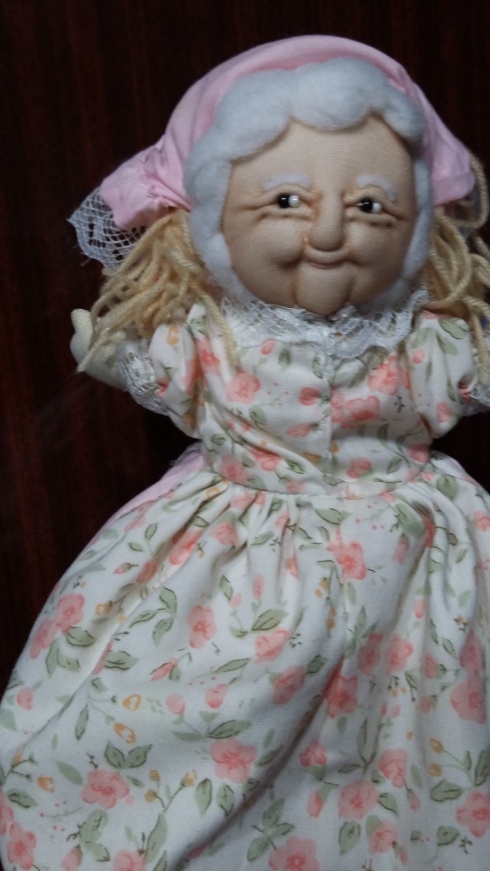 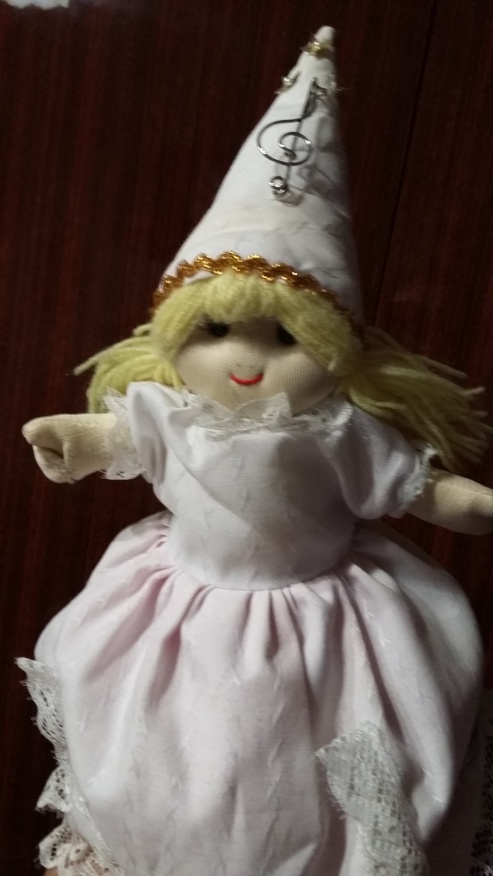 